SEVENTEENTH SUNDAY AFTER PENTECOSTOCTOBER 2, 2022PRELUDE     										 Nenad IvovicWELCOME									 	  Rev. Susan Murtha									ANNOUNCEMENTS 								*CALL TO WORSHIP .Leader: O God, You who create mountains and mortals, Community: show us your presence in our worship today, as you have throughout the ages.Leader: Christ Jesus, You who call us friends and followers, Community: be a living word for us in this hour, as you surely will tomorrow and forevermore.Leader:  Holy Spirit, You who binds us together into a seeking, sacred community, Community: fill us with a holy longing, that we might continue to be faithful people called to love and serve our creating, liberating, sustaining God.All: We join with those of all the generations and all the ages who raise their voices in praise.*GATHERING HYMN Red Hymnal #21  We Gather TogetherWe gather together to ask the Lord’s blessing, He chastens and hastens his will to make known;The wicked oppressing now cease from distressing, sing praises to his name; he forgets not his own.Beside us to guide us, our God with us joining, ordaining, maintaining his kingdom divine,So from the beginning the fight we were winning; thou, Lord, wast at our side, all glory be thine.We all do extol thee, thou leader triumphant, and pray that thou still our defender wilt be.Let thy congregation escape tribulation. Thy name be ever praised! O Lord, make us free!*PASSING OF THE PEACESTEWARDSHIP TESTIMONY                                                                                Richard A. PrescottSCRIPTURE		Luke 13:6-9 (Page 906 of your pew Bible)                                            SERMON                   Saving Grace						SERVICE OF PRAYER   	Joys and Concerns / Prayers of the People 	Pastoral Prayer and Silent Prayer	The Lord’s Prayer (debts)SACRAMENT OF COMMUNION	Invitation	Prayer of Consecration	Sharing the bread and cup	Prayer of ThanksgivingOFFERING 	Call to Offering	Choir Anthem Welcome Table by Joel Raney    	               Choir accompanied by Faye Chen	*Doxology *Prayer of Dedication*CLOSING HYMN (not in hymnal)  He’s Got the Whole World in His Hands  He’s got the whole world in his hands. He’s got the whole world in his hands. He’s got the whole world in his hands. He’s got the whole world in his hands.He’s got the little, tiny baby in his hands. He’s got the little, tiny baby in his hands.He’s got the little, tiny baby in his hands. He’s got the whole world in his hands.He’s got you and me, brother, in his hands. He’s got you and me, brother, in his hands.He’s got you and me, brother, in his hands. He’s got the whole world in his hands.He’s got you and me, sister, in his hands. He’s got you and me, sister, in his hands.He’s got you and me, sister, in his hands. He’s got the whole world in his hands.He’s got everybody here in his hands. He’s got everybody here in his hands.He’s got everybody here in his hands. He’s got the whole world in his hands.BENEDICTIONPOSTLUDE *Please rise in body or in spiritPlease join us for coffee hour following the worship service.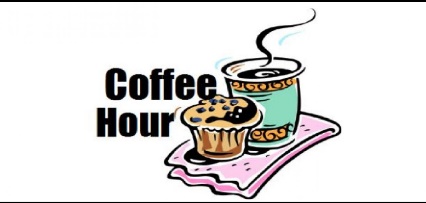 